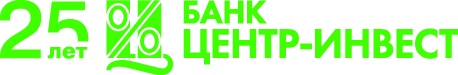 Уважаемые господа!Банк «Центр-инвест» предлагает более 20 различных программ кредитования малых и средних предприятий, расчетно-кассовое обслуживание, депозиты и зарплатные проекты для вашего бизнеса. Специальное предложение от банка «Центр-инвест» - льготный кредит на пополнение оборотных средств по ставке 11% годовых – это удобный инструмент для решения текущих вопросов деятельности.Мы готовы предоставить долгосрочное финансирование для развития и модернизации вашего бизнеса, обновление техники и транспорта. Ипотека коммерческой недвижимости повысит рентабельность вашего бизнеса за счет отказа от аренды и выкупа помещения.  Внимание, Бизнес-Леди!Банк «Центр-инвест» создал уникальные условия для дам, ведущих свой бизнес. Кредит по ставке 11,5% годовых для предприятия, руководителем или собственником которого является женщина, а также производящих товары и услуги для женщин.Программы «Start Up» и «Молодежный бизнес России» - инструменты для запуска новых проектов, позволяющие получить финансирование на стадии бизнес-плана.Кредитные программы банка «Центр-инвест»:Сезонное кредитное предложение – 11%Бизнес-кредит для женщин – 11,5%На уплату налогов и таможенных платежей – 9%Модернизация существующего производства и внедрение энергоэффективных технологий – от 12,5%Под залог недвижимости – от14%На пополнение оборотных средств – от 14%Овердрафт от 13%На приобретение транспорта и сельхозтехники – от 14%Коммерческая ипотека – от 14%Молодежный бизнес России – 12%, без залогаStart Up – 15%Банк «Центр-инвест» реализует зарплатные проекты на основе карт международных платежных систем Visa, MasterCard и карт «МИР» национальной платежной системы. Зарплатный проект в банке «Центр-инвест» - это - выпуск карты за 1 день- бесплатный смс-банк и интернет банк- возможность снимать деньги в любых банкоматах сторонних банков- дополнительная кредитная карта по ставке 19% годовых- специальные условия кредитования для участников зарплатных проектов :Ипотека - 10% годовыхАвтокредит – 8,5% годовыхПотребительские кредиты – 13,5% годовыхБанк «Центр-инвест» - ваш надежный партнер на Юге России. Акционерами банка являются Европейский банк реконструкции и развития (EBRD), Немецкая корпорация инвестиций и развития (DEG), Erste Bank, RLB Oberoesterreich (Австрия), партнеры банка - Международная Финансовая Корпорация (IFC), KfW и другие ведущие мировые банки и финансовые организации. ПАО КБ «Центр-инвест» сегодня это:-  единственный банк ЮФО, входящий в ТОР-50 крупнейших Российских банков, - постоянно расширяющаяся филиальная сеть на Юге России (130 филиалов, дополнительных офисов и операционных касс по Югу России),- ежегодный аудит по международным стандартам («PricewaterhouseCoopers»).Банк гарантирует Вам индивидуальный подход, программы, разработанные специально с учетом Ваших потребностей, и минимальные сроки рассмотрения заявок.Липинская Диана ВладимировнаДиректор краснодарского филиала ПАО КБ «Центр-инвест» Тел. (861) 219-51-19 adm.krasnodar@centrinvest.ru